硬件需求个人计算机/笔记本操作系统：Windwos7或 Windows10操作系统内存：4G录音设备：带有麦克功能的耳机或 专业录音话筒，推荐：Samson（山逊）C01U PRO大振膜电容麦USB录音话筒软件需求录屏软件：FSCapture 或其他自己熟悉的录屏软件Offcie软件：版本不限，主要用于打开教学课件等文档辅助工具：Zoomit软件（可选，屏幕演示辅助软件）辅助工具：格式工厂（可选，可在任意视频格式之间转换）软件下载地址：FsCapture+Zoomit下载地址：链接：https://pan.baidu.com/s/1rWKe6J5q9yczlXcF6T76oQ 提取码：rjoe格式工厂软件下载地址：http://www.pcfreetime.com/formatfactory/CN/index.html屏幕录制参数视频格式：wmv分辨率：1280720（推荐）注：受BB空间限制，不建议使用1920*1080分辨率录制视频步骤打开FsCapture软件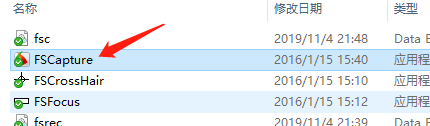 单击“屏幕录像机”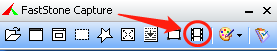 单击“录制音频”，并选择“麦克风”注：如果需要录制电脑中的音频（如背景音乐），需选择“麦克风+扬声器”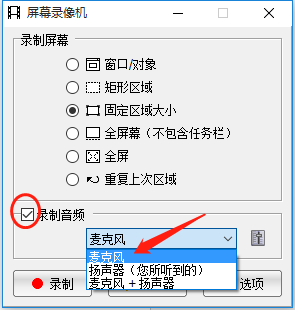 单击选项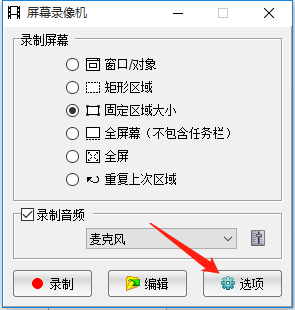 设置视频参数和音频参数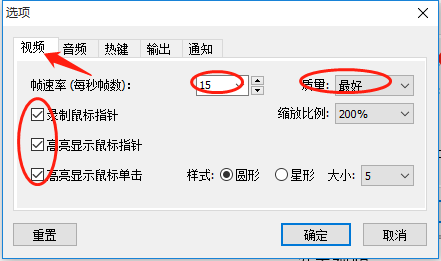 设置视频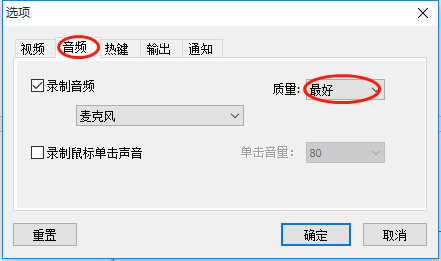 设置音频勾选“固定区域大小，并单击“录制”按钮注：也可以设置电脑屏幕分辨率为1280*720，然后点击“全屏”进行录制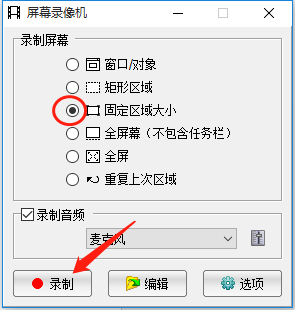 勾选固定区域大小单击录制，看到以下红色矩形框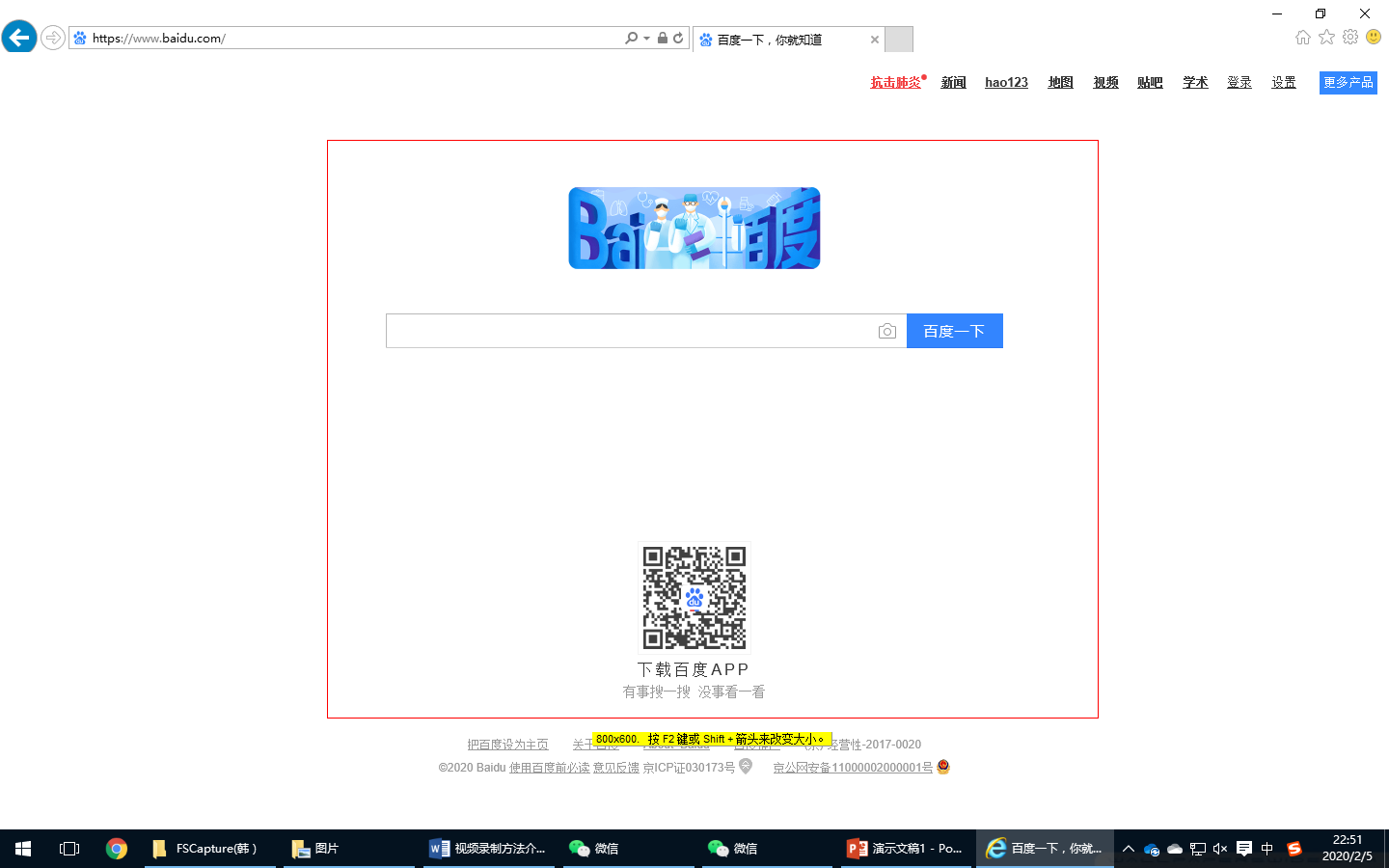 在红色矩形框界面按下F2键，设置区域大小，并点确定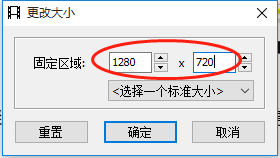 单击“开始”进行录制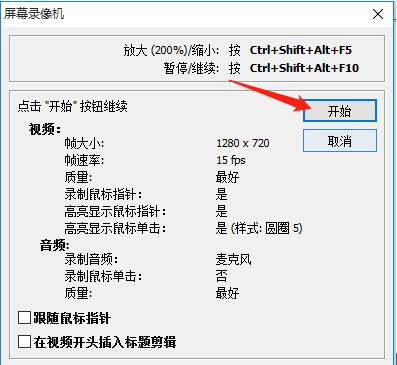 结束录制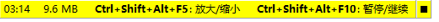 按下结束按钮或按下快捷键：Ctrl+shift+Alt+F10，停止录屏视频教程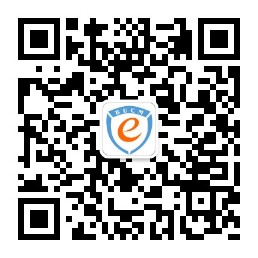 公众号：BUCM数字化教学与服务查看“如何录制教学视频”的视频版关注以上公众号后，回复消息：shipin  或 sp上传视频到BB教学平台关注以上公众号后，回复消息：12BB操作视频教程，关注以上公众号后回复对应关键字：Zoomit应用技巧注：Alt键应改为Ctrl，如，Alt+1，应改为Ctrl+1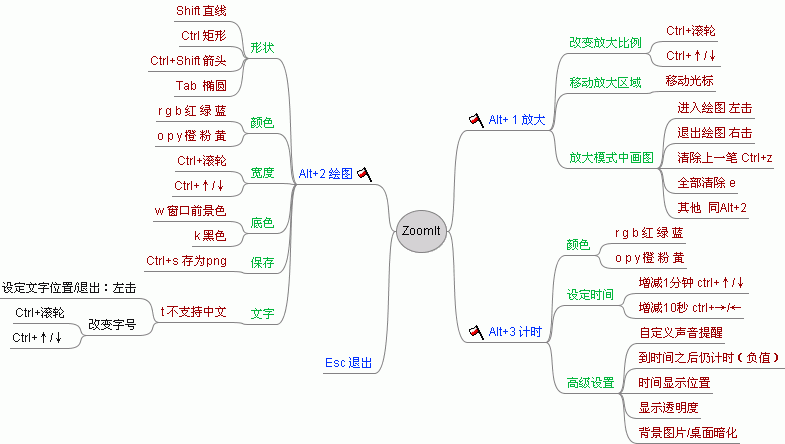 分类关键字回复内容a学校校历1获取历史消息编号Sp如何录制教学视频基础操作2隐藏显示课程菜单16登录BB系统和修改个人密码17修改BB课程主题20在BB课程中添加菜单和分割线21调整、隐藏和删除课程菜单26修改BB课程名称27设置BB课程入口29将现有BB课程复制为新课程30为课程设置横幅31修改BB菜单按钮样式32适合BB系统的浏览器33打不开BB的解决办法35如何让学生自己注册到课程中52修改BB菜单名称48简化BB主页信息47添加讨论版用户管理4将其他教师加入到BB课程中18将学生账号导入到BB课程19学生自行注册BB课程28修改学生登录密码题库测试3将学生成绩从BB导出到Excel5发现异常测试和删除测试记录6为测试人工评分7认识BB题库和测试8认识BB题库和测试9在BB中创建空白题库10在BB题库中添加选择题11在BB题库的题目中添加图片23在BB课程中创建测验24在BB课程中创建随机问题测验25发布BB课程在线测验34学生如何测试和查看成绩36如何查看历史测试成绩37允许学生查看测试答案38在BB中创建作业方法39学生提交作业方法40设置测试时间41设置多次测试计分规则49修改已录入的题目50查看学生的测试成绩内容管理12上传文件或视频到BB课程13在BB课程中创建项目/添加图片14在BB课程中创建外部链接15在BB课程中建立文件夹46在BB中创建子文件夹51上传教学日历/大纲/教案其他操作101提升windows搜索速度102校内下载正版Office等软件方法103介绍一款顶级教学辅助软件104108门最受欢迎的网络课程105在Word表格中进行自动计算106让Windows搜索速度提升百倍107Zoomit软件介绍